О внесении изменений и дополнений в решение Совета сельского поселения Нукаевский  сельсовет муниципального района Кугарчинский район Республики Башкортостан от  24.05.2016 г. №60   «Об утверждении Положения о порядке вырубке зеленых насаждений  на территории  сельского поселения  Нукаевский  сельсовет муниципального района Кугарчинский район Республики Башкортостан»Рассмотрев протест  прокурора Кугарчинского района №39д от 29.03.2018г.  в соответствии с Федеральным законом от 06 октября 2003г. №131-ФЗ «Об общих принципах организации местного самоуправления в Российской Федерации» и Уставом сельского поселения Нукаевский сельсовет муниципального района Кугарчинский район Республики Башкортостан, Совет сельского поселения Нукаевский сельсовет муниципального района Кугарчинский район Республики Башкортостан         р е ш и л:Внести в решение Совета сельского поселения Нукаевский сельсовет муниципального района Кугарчинский район Республики Башкортостан от  24.05.2016 г. №60 «Об утверждении Положения о порядке вырубке зеленых насаждений  на территории  сельского поселения  Нукаевский сельсовет муниципального района Кугарчинский район Республики Башкортостан» следующие изменения и дополнения:Абзац четвертый п.2.1 Положения дополнить:-  необходимо учитывать, что расстояние от стен жилых домов до оси стволов деревьев с кроной диаметром до 5 м должно составлять не менее 5 м. Для деревьев большого размера расстояние должно более 5 м., для кустарников - 1,5 м. Высота кустарников не должна превышать нижнего края оконного проема помещений первого этажа;- абзац седьмой п. 2.1 Положения - исключить;- в п. 2.3 Положения слова «в виде распоряжения главы администрации сельского поселения» заменить «в виде решения Комиссии»;-  п. 2.4  Положения  слова «На схеме должна быть виза главы администрации сельского поселения, содержащая резолюцию на согласие или отказ в вырубке заверенная печатью» исключить.        2. Решение вступает в силу со дня обнародования на стенде и на официальном сайте администрации сельского поселения Нукаевский сельсовет муниципального района Кугарчинский район Республики Башкортостан.И.о.главы сельского поселенияНукаевский сельсовет                                                  З.К.БайгубаковаБАШ:ОРТОСТАНРЕСПУБЛИКА№ЫК(Г!РСЕН РАЙОНЫ МУНИЦИПАЛЬ РАЙОНЫНЫН  НУКАЙ АУЫЛ СОВЕТЫ АУЫЛ БИЛ!М!№Е СОВЕТЫ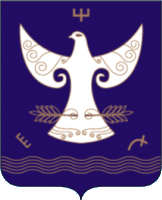 СОВЕТ СЕЛЬСКОГО ПОСЕЛЕНИЯ  НУКАЕВСКИЙ  СЕЛЬСОВЕТМУНИЦИПАЛЬНОГО РАЙОНАКУГАРЧИНСКИЙ РАЙОНРЕСПУБЛИКИ  БАШКОРТОСТАН453344, Нукай ауылы,Салауат Юлаев урамы, 2 а453344, с.Нукаево,ул. Салавата  Юлаева 2а       КАРАР       РЕШЕНИЕ     «05» апрель 2018 й.     № 158      «05» апреля 2018 г.